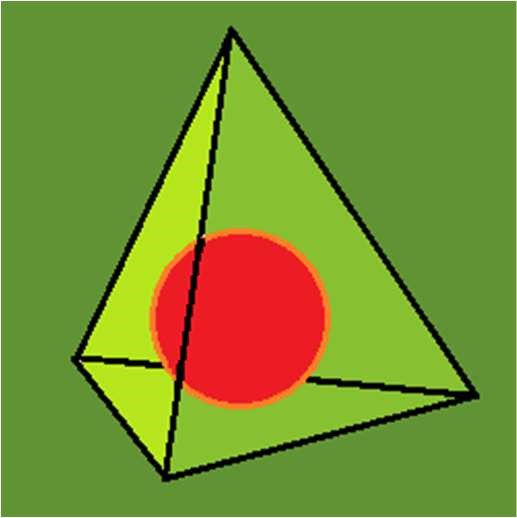 Tetrapyramis Finale del6° CAMPIONATO STUDENTESCO DI GIOCHI LOGICI 2018-19 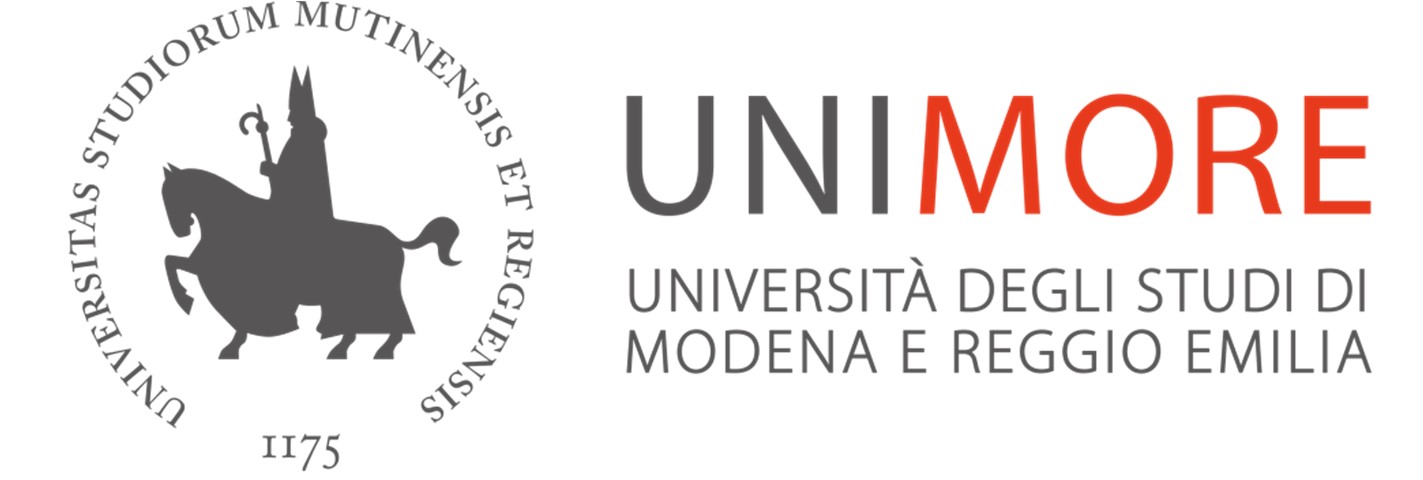 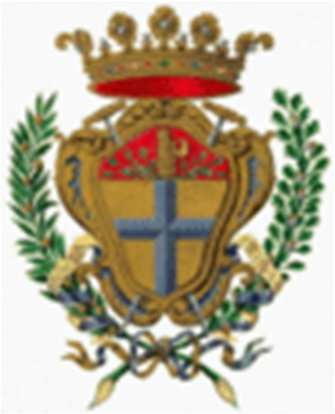 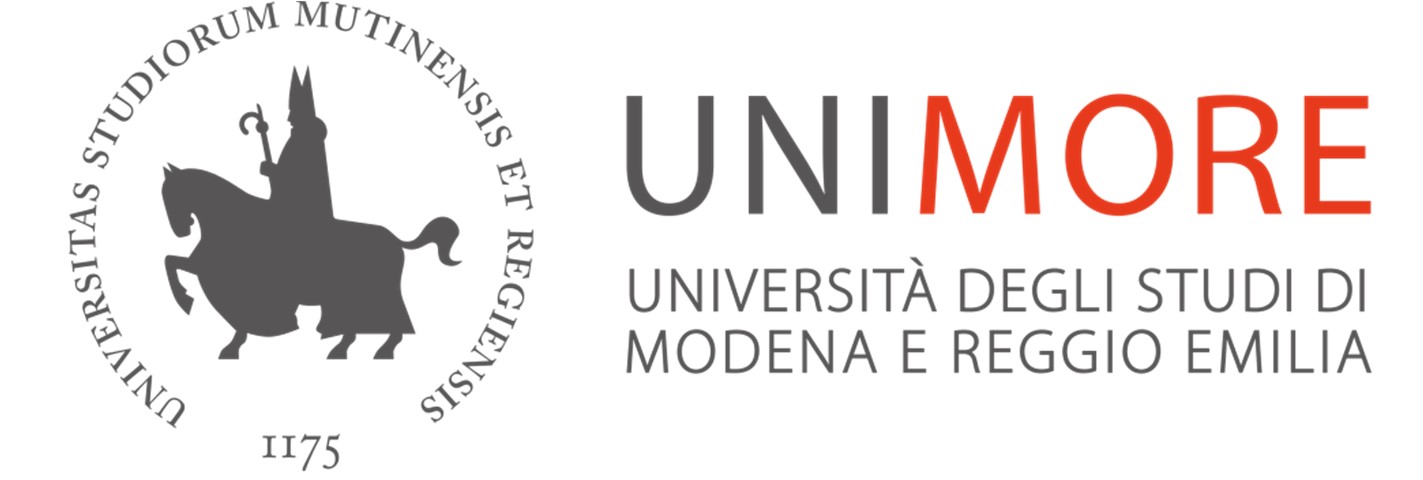 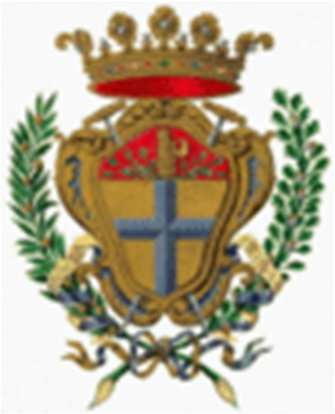 Due squadre finaliste della scuola Ferraris concorrerannosabato 6 aprile 2019 presso la Polisportiva Sacca (Palaroller),via Paltrinieri 80, Modena, in occasione dell’eventoPlay – Festival del Gioco.Squadra 12: Accorsi Andrea, Cirsone Pietro, Govoni Francesco, Trentadue ElisaSquadra 1:Goldoni Claudia, Morsiani Emma, Flores Ludovica, Fabbri Alberto	  Ore 12.00 - 14.00 	Finali a squadre     	      Ore 15.00 – 16.00                                Premiazione Un grosso in bocca al lupo ai finalisti!!!